Statement of Designation Change of a Virginia Protected Series by a Virginia Series Limited Liability Company InstructionsSpecific InstructionsI Series Limited Liability Company NameInsert the name of the series limited liability company that established the protected series.  If this statement of designation change is being submitted together with a name change for the series limited liability company (parent), insert the new name of the series LLC.II Protected Series NameInsert the current name of the protected series to which the designation change will apply.III Statement of Designation ChangeProvide the text of each change to the statement of protected series designation.  If the name of the protected series is changing, it must begin with the name of the series limited liability company in I and contain the phrase “protected series” or the abbreviation PS or P.S.  Changes to the principal office address must be done by filing form LLC1018.1, Statement of Change of Principal Office Address.IV ApprovalA series limited liability company may amend a statement of a protected series designation that has not been canceled.  For an amendment to a statement of protected series designation to be adopted, the amendment shall be approved by the affirmative vote or consent of all members.Signature The statement must be signed by a manager or other person who has been delegated the right and power to manage the business and affairs of the limited liability company, or if no managers or such other persons have been selected, by any member of the limited liability company.The person signing the statement must print his or her name and the capacity in which he or she is signing (e.g., manager or member) beneath or opposite his or her signature. A person signing on behalf of a manager or member that is a business entity must set forth the business entity’s name and its title with the limited liability company, the individual’s printed name, and the capacity in which he or she is signing on behalf of the business entity.Providing an entity phone number or email address allows for quicker communication if there is an issue with the filing.   Important InformationIf a series LLC has more than one protected series that needs to be amended, a separate Statement of Designation Change must be filed for each protected series.The statement must be in the English language, printed in black, using the following guidelines:Form LLC1095E (Eff. 07/21)                                                                                                                                                                                          Pursuant to § 13.1-1095 E of the Code of Virginia, the undersigned, on behalf of the series limited liability company named below, states as follows:I	The name of the series limited liability company is 	_________________________________________________________________________________________	________________________________________________________________________________________	SCC ID No. (optional) ___________________________________________II	The name of the protected series to which the designation change applies is 	________________________________________________________________________________________	________________________________________________________________________________________	SCC ID No. (optional) ___________________________________________III   	The following change(s) is(are) made to the statement of protected series designation:______________________________________________________________________________________________________________________________________________________________________________(Note:  If the name of the protected series is changing, it must begin with the name of the limited liability company in I and contain the phrase “protected series” or the abbreviation PS or P.S. Changes to the principal office address must be done by filing form LLC1018.1, Statement of Change of Principal Office Address.)IV	The amendment was approved by the affirmative vote or consent of all members of the series limited liability company.SignatureThe person signing this document has been delegated the right and power to manage the series limited liability company’s business affairs and affirms the above statements are true.Required Fee: $25.00 		Filing RequirementsFiling RequirementsFiling RequirementsRequired FeesFiling Fee: $25.00Filing Fee: $25.00File Online TodayFile Online TodayPaper FilingVisit https://cis.scc.virginia.gov to file a statement of designation change by a Virginia Series Limited Liability Company in real time.Questions?Visit the CIS help page at https://scc.virginia.gov/pages/CIS-Help for how-to guides, answers to frequently asked questions, and helpful videos.Visit https://cis.scc.virginia.gov to file a statement of designation change by a Virginia Series Limited Liability Company in real time.Questions?Visit the CIS help page at https://scc.virginia.gov/pages/CIS-Help for how-to guides, answers to frequently asked questions, and helpful videos.Download from https://scc.virginia.gov/pages/Virginia-Limited-Liability-Companies complete, print, and mail or deliver to below address:State Corporation Commission     Courier Delivery AddressClerk’s Office                                     1300 E. Main St, 1st floorP.O. Box 1197                                   Richmond, VA 23219Richmond, VA 23218-1197Pay online with a credit card or eCheck. No additional processing fees apply for filing online.Pay online with a credit card or eCheck. No additional processing fees apply for filing online.Include a check payable to State Corporation Commission.  DO NOT SEND CASH.   use solid white papersize 8 1/2" x 11"one-sided no visible watermarks or background logosminimum 1.25" top margin and 0.75” all other sides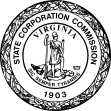 Form LLC1095E(Eff. 07/21)                                                                 State Corporation Commission Statement of Designation Changeof a Virginia Protected Series by a Virginia Series Limited Liability CompanySignaturePrinted NameTitleDateTel. # (optional)Email Address (optional)Business Tel. # (optional)Business Email Address (optional)